Manuels scolaires CP- Année scolaire 2023-2024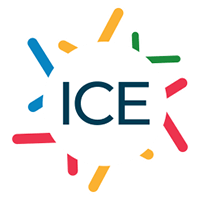 Fournitures individuelles marquées au nom de l'élève: Toutes les fournitures devront être déballées. Merci d’étiqueter les trousses, l’ardoise.Les fournitures seront à renouveler au fur et à mesure des besoins de votre enfant.☐ 2 trousses (une trousse pour les feutres et les crayons de couleur et une trousse pour le matériel). Ce qu’il faut mettre dans la trousse pour le matériel : 2 crayons à papier, 1 colle, 1 paire de ciseaux, 2 feutres d’ardoise, 1 surligneur, 1 gomme, 1 taille-crayon. ☐ crayons de couleur de bonne qualité☐ feutres pointe moyenne ☐ crayons à papier HB ☐ gros bâtons de colle blanche de bonne qualité ☐ gommes blanches ☐ 15 feutres d’ardoise ☐ 1 paire de ciseaux à bouts ronds ☐ 1 taille-crayon avec réservoir☐ 1 ardoise double face (1 côté avec des lignes / 1 côté blanc) pour feutre effaçable ☐ 1 brosse ou un chiffon pour effacer l’ardoise ☐ 1 règle de 20 cm, plate rigide et transparente, graduée en centimètresUne blouse pour la peinture (vieux t-shirt à papa)Merci de prévoir en plus une boîte contenant :10 crayons de papiers8 batons de colles3 gommes blanches1 taille crayon supplémentaire.Notez que cette boîte restera en classe et ça sera la réserve de votre enfant.Français  :- Cahier de devoirs : petit format 17x22 Majuscule réf. 72201 - 48 pages seyes ORANGE- Français et Maths : Porte vues A4 100  pages de couleur BLEU- QLM : porte vues A4 100  pages de couleur JAUNE- Cahier de poésie : grand format 24x32 Majuscule réf. 79859 - 96 pages BLANC- Cahier d’entrainement : format 17x22 96 pages seyes JAUNE- Cahier d’écriture n°1 : format 17x 22 Conquérant code 100 102 553 Inter 3 inter 10mm90g- Cahier d’écriture n°2 : format 17x22 Conquérant 64 pages seyes 3mm 90gArabe:-Une porte vue A4 de 60 pages de couleur verte-Cahier A4 de  90 pages (1 ligne, avec la marge à droite et  sans spirales)-Pochette plastique transparente  A4 avec un bouton au milieu Anglais:(tous les élèves)- Porte vue A4 de 40 pages de couleur rouge -Cahier format  A4  avec une ligne -Cahier A4 format  avec des pages uni blanc pour l’art Anglais: (Booster)-Porte vue A4 de 30 pages de couleur RoseReligion (Pour les élèves Musulmans) -Une porte vue A4 de 60 pages de couleur verte-Cahier A4 de  90 pages (1 ligne, avec la marge à droite et  sans spirales)-Pochette plastique transparente  A4 avec un bouton au milieu. Remarque importante :Nous tenons à vous  informer que les manuels d'arabe et de religion exigés par le ministère de l'éducation des EAU ainsi que les manuels d'anglais pour les niveaux de classes de CP-CM2 (My view literacy) et les manuels de booster (débutants dans une langue) pour les élèves  suivant ce cours seront fournis par l'établissement. Les factures correspondantes vous seront envoyées ultérieurement par le département des finances.MatièreTitre de l’ouvrageEditeurAnnée d’éditionISBNFrançaisLeo et lea manuel de lecture SyllabiqueLéo et Léa Cahier d'exercicesLéo et Léa Cahier d'écriture Léo et Léa mes premières lectures BelinBelinBelinBelin20192019201920199791035804152979103580416997910358154319791035808631Maths 1. Méthode de Singapour CP fichier 12. Méthode de Singapour CP fichier 2 La librairie des ecolesLa librairie des ecoles 2019201997823694033269782369403333Anglais (fournis à la rentrée )My view literacy 1Savvas20209780134908755Arabe ALM (Arabe langue Maternelle)1.Arabe langue maternelle CP2. CP لغتي فرحي golf edition1.Ministere de l'education Emirien 2.Dar el Fikr1.2023-(Fournis à la rentrée)-9786144005972Arabe ALE (Arabe langue étrangère)1.Arabe langue étrangère CP 2. Ya hala CP 3.Ya hala CP  cahier d’activité1.Ministere de l'education Emirien 2.Hachette Antoine3.Hachette Antoine 1.20232022-2.97861443874363.9786144387443Religion ALM (Arabe langue maternelle)Islamic education grade1 Ministere de l'education Emirien 2023-(Fournis à la rentrée)Moral/Social studiesMoral and Social education grade 1Ministere de l'education Emirien 2023-(Fournis à la rentrée)Bien être Protect ED grade 1 english version Hachette20239781927087954